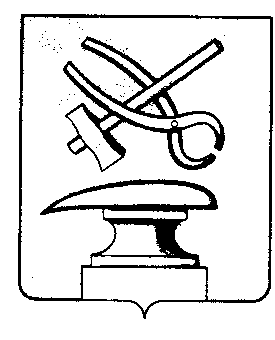 РОССИЙСКАЯ ФЕДЕРАЦИЯПЕНЗЕНСКАЯ ОБЛАСТЬСОБРАНИЕ ПРЕДСТАВИТЕЛЕЙ  ГОРОДА КУЗНЕЦКАРЕШЕНИЕОб утверждении прогнозного плана приватизации муниципального имущества города Кузнецка Пензенской области на 2024 год и плановый период 2025-2026 годовПринято Собранием представителей города Кузнецка 26 октября 2023 годаРуководствуясь Федеральным законом от 21.12.2001 № 178-ФЗ «О приватизации государственного и муниципального имущества», Постановлением Правительства Российской Федерации от 26.12.2005 № 806 «Об утверждении Правил разработки прогнозных планов (программ) приватизации государственного и муниципального имущества и внесении изменений в Правила подготовки и принятия решений об условиях приватизации федерального имущества», решением Собрания представителей города Кузнецка от 24.08.2006 № 172-37/4 «Об утверждении Положения о порядке управления и распоряжения муниципальной собственностью города Кузнецка», статьей 21 Устава города Кузнецка Пензенской области, Собрание представителей города Кузнецка решило:1. Утвердить прогнозный план приватизации муниципального имущества города Кузнецка Пензенской области на 2024 год и плановый период 2025-2026 годов согласно приложению.2. Признать утратившими силу:2.1. Решение Собрания представителей города Кузнецка от 28.12.2020 № 80-17/7 «Об утверждении прогнозного плана (программы) приватизации муниципального имущества города Кузнецка Пензенской области и основных направлений приватизации муниципального имущества на 2021 - 2023 годы»;2.2. Решение Собрания представителей города Кузнецка от 28.01.2021 № 8-18/7 «О внесении изменений в решение Собрания представителей города Кузнецка от 28.12.2020 № 80-17/7 «Об утверждении прогнозного плана (программы) приватизации муниципального имущества города Кузнецка Пензенской области и основные направления приватизации муниципального имущества на 2021 - 2023 годы»;2.3. Решение Собрания представителей города Кузнецка от 27.05.2021 № 38-22/7 «О внесении изменений в решение Собрания представителей города Кузнецка от 28.12.2020 № 80-17/7 «Об утверждении прогнозного плана (программы) приватизации муниципального имущества города Кузнецка Пензенской области и основные направления приватизации муниципального имущества на 2021 - 2023 годы»;2.4. Решение Собрания представителей города Кузнецка от 24.06.2021 № 47-23/7 «О внесении изменений в решение Собрания представителей города Кузнецка от 28.12.2020 № 80-17/7 «Об утверждении прогнозного плана (программы) приватизации муниципального имущества города Кузнецка Пензенской области и основных направлений приватизации муниципального имущества на 2021 - 2023 годы»;2.5. Решение Собрания представителей города Кузнецка от 23.12.2021 № 91-28/7 «О внесении изменений в Прогнозный план (программу) приватизации муниципального имущества города Кузнецка Пензенской области и основные направления приватизации муниципального имущества на 2021 - 2023 годы, утвержденный решением Собрания представителей города Кузнецка от 28.12.2020 № 80-17/7»;2.6. Решение Собрания представителей города Кузнецка от 30.06.2022 № 46-37/7 «О внесении изменений в решение Собрания представителей города Кузнецка от 28.12.2020 № 80-17/7 «Об утверждении прогнозного плана (программы) приватизации муниципального имущества города Кузнецка Пензенской области и основных направлений приватизации муниципального имущества на 2021 - 2023 годы»;2.7. Решение Собрания представителей города Кузнецка от 25.08.2022 № 55-38/7 «О внесении изменения в решение Собрания представителей города Кузнецка от 28.12.2020 № 80-17/7 «Об утверждении прогнозного плана (программы) приватизации муниципального имущества города Кузнецка Пензенской области и основных направлений приватизации муниципального имущества на 2021 - 2023 годы»;2.8. Решение Собрания представителей города Кузнецка от 24.11.2022 № 81-41/7 «О внесении изменений в Прогнозный план (программу) приватизации муниципального имущества города Кузнецка Пензенской области и основные направления приватизации муниципального имущества на 2021 - 2023 годы, утвержденные решением Собрания представителей города Кузнецка от 28.12.2020 № 80-17/7»;2.9. Решение Собрания представителей города Кузнецка от 28.02.2023 № 27-46/7 «О внесении изменений в решение Собрания представителей города Кузнецка от 28.12.2020 № 80-17/7 «Об утверждении прогнозного плана (программы) приватизации муниципального имущества города Кузнецка Пензенской области и основные направления приватизации муниципального имущества на 2021 - 2023 годы»;2.10. Решение Собрания представителей города Кузнецка от 29.06.2023 № 69-51/7 «О внесении изменений в решение Собрания представителей города Кузнецка от 28.12.2020 № 80-17/7 «Об утверждении прогнозного плана (программы) приватизации муниципального имущества города Кузнецка Пензенской области и основные направления приватизации муниципального имущества на 2021 - 2023 годы».3. Настоящее решение подлежит официальному опубликованию и вступает в силу с 1 января 2024 года.Председатель Собрания представителей города Кузнецка	 	                                                                                 В.Е.Трошин26.10.2023 №109-55/7Приложениек решению Собрания представителей города Кузнецка26.10.2023 №109-55/7Прогнозный план приватизации муниципального имущества города Кузнецка Пензенской области на 2024 год и плановый период 2025-2026 годовЗадачи приватизации муниципального имущества.Приватизация муниципального имущества города Кузнецка Пензенской области в 2024 году и плановом периоде 2025 - 2026 годов направлена на решение следующих задач:Увеличение доходной части бюджета города Кузнецка за счет доходов от приватизации имущества;Вовлечение в хозяйственный оборот недвижимого муниципального имущества, не задействованного в решении вопросов местного значения города Кузнецка, прежде всего имущества казны города Кузнецка;Создание конкурентной среды.Прогноз объемов поступлений в бюджет города КузнецкаПензенской области в результате исполнения плана приватизацииПоступления в бюджет города Кузнецка доходов от приватизации муниципального имущества ожидаются в 2024 году в размере 7,565 млн.рублей, в 2025 году – 17,657 млн.рублей, в 2026 году – 17,657 млн.рублей.Прогнозные показатели поступлений от приватизации имущества подлежат корректировке с учетом стоимости имущества, продажа которого завершена, изменений, внесенных в план приватизации.Перечни муниципального имущества города Кузнецка Пензенской области, приватизация которого планируется в 2024-2026 годахПеречень муниципальных унитарных предприятий города КузнецкаПеречень акций акционерных обществ, находящихся в муниципальной собственности города КузнецкаПеречень долей в уставных капиталах обществ с ограниченной ответственностью, находящихся в муниципальной собственности города КузнецкаПеречень иного подлежащего приватизации имущества	№ п/пНаименование предприятияМестонахождение предприятия---	№ п/пНаименование и место нахождения акционерного обществаДоля принадлежащих городу Кузнецку акций в общем количестве акций акционерного  обществаДоля и количество акций, подлежащих приватизации----	№ п/пНаименование и место нахождения общества с ограниченной ответственностьюДоля в уставном капитале общества с ограниченной ответственностью, принадлежащая городу КузнецкуДоля в уставном капитале общества с ограниченной ответственностью, принадлежащая городу Кузнецку и подлежащая приватизацииОперации с недвижимым имуществомОперации с недвижимым имуществомОперации с недвижимым имуществомОперации с недвижимым имуществом1Общество с ограниченной ответственностью «ДОМОСТРОЙ»;адрес юридического лица: 442530, Пензенская область, город Кузнецк, ул. Стекловская, д. 55, помещение 154,55%4,55%№п\пНаименование, местонахождение имущества, кадастровый номер (для недвижимого имущества)Назначение имущества1Земельный участок общей площадью 53 кв. м, кадастровый номер 58:31:0203040:810, с расположенным на нем объектом недвижимого имущества: гараж, с кадастровым номером 58:31:0203040:588, площадью 43,2 кв.м. Местонахождение (адрес) земельного участка с расположенным на нем гаражом - Пензенская область, город Кузнецк, ул. Дарвина, з/у 38Б/18 Нежилое здание 2Земельный участок общей площадью 53 кв. м, кадастровый номер 58:31:0203040:811, с расположенным на нем объектом недвижимого имущества: гараж, с кадастровым номером 58:31:0203040:589, площадью 43,2 кв.м. Местонахождение (адрес) земельного участка с расположенным на нем гаражом - Пензенская область, город Кузнецк, ул. Дарвина, з/у 38Б/19 Нежилое здание 3Земельный участок общей площадью 54 кв. м, кадастровый номер 58:31:0203040:812, с расположенным на нем объектом недвижимого имущества: гараж, с кадастровым номером 58:31:0203040:587, площадью 42,6 кв.м. Местонахождение (адрес) земельного участка с расположенным на нем гаражом - Пензенская область, город Кузнецк, ул. Дарвина, з/у 38Б/20 Нежилое здание 4Земельный участок общей площадью 1348 кв. м, кадастровый номер 58:31:0203042:134, с расположенными на нем объектами недвижимого имущества:- нежилое здание, с кадастровым номером 58:31:0203042:191, площадью 514,5 кв. м;- теплица, с кадастровым номером 58:31:0203042:421, площадью 310 кв. м.Местонахождение (адрес) земельного участка и расположенных на нем здания, сооружения - Пензенская область, город Кузнецк, ул. Ленина, 339Нежилое здание 5Земельный участок общей площадью 38355,0 кв. м, с кадастровым номером 58:14:0130201:52, по адресу: Пензенская область, город Кузнецк, ул. Машиностроителей, 3А, с расположенными на нем объектами недвижимого имущества: - казарменное здание, площадью 1909,1 кв. м, с кадастровым номером 58:14:0130101:285; - спортзал на 60 человек, площадью 407,2 кв. м, с кадастровым номером 58:14:0130101:268; - склад УПО, площадью 86,2 кв. м, с кадастровым номером 58:14:0130101:261; - баня моечная, площадью 45,2 кв. м, с кадастровым номером 58:14:0130101:273; - помещение для служебных собак, площадью 132,6 кв. м, с кадастровым номером 58:14:0130101:274; - гараж на 3 автомашины, площадью 144,1 кв. м, с кадастровым номером 58:14:0130101:262; - КПП на 1 пост, площадью 23,7 кв. м, с кадастровым номером 58:14:0130101:258; - хоз. сарай, площадью 43,7 кв. м, с кадастровым номером 58:14:0130101:286; - сарай для дров, площадью 66,2 кв. м, с кадастровым номером 58:14:0130101:264; - КНС N 43, площадью 23,3 кв. м, с кадастровым номером 58:14:0130101:260; - трансформаторная подстанция N 26, площадью 14,3 кв. м, с кадастровым номером 58:14:0130101:265; - внеплощадочный водопровод военного городка, протяженностью 478,0 м, с кадастровым номером 58:14:0130201:244; - внутриплощадочный водопровод военного городка, протяженностью 158,0 м, с кадастровым номером 58:14:0130201:238; - канализационные сети военного городка, протяженностью 203,0 м, с кадастровым номером 58:14:0130201:239; - напорная канализация от военного городка до точки ИТК, протяженностью 978,0 м с кадастровым номером 58:14:0130201:245; - теплотрасса военного городка, протяженностью 800,0 м, с кадастровым номером 58:14:0130201:232; - кабельная линия 0,4 кВт военного городка, протяженностью 500,0 м, с кадастровым номером 58:14:0130201:236; - кабельная линия 1,0 кВт военного городка, протяженностью 2500,0 м, с кадастровым номером 58:14:0130201:235; - электроосвещение дороги к военному городку, протяженностью 500,0 м, с кадастровым номером 58:14:0000000:944; - электрические сети военного городка, протяженностью 200,0 м, с кадастровым номером 58:14:0130201:233; - внутриплощадочные слаботочные сети военного городка, протяженностью 100,0 м, с кадастровым номером 58:14:0130201:241; - ливневая канализация военного городка, протяженностью 100,0 м, с кадастровым номером 58:14:0130201:240; - эстакада для мойки автомобилей военного городка, протяженностью 5,0 м, с кадастровым номером 58:14:0130201:234; - подъездная дорога от точки ИТК к военному городку, протяженностью 500,0 м, с кадастровым номером 58:14:0000000:939; - подъездные площадки военного городка, протяженностью 300,0 м, с кадастровым номером 58:14:0130201:243; - забор железобетонный сборный военного городка, протяженностью 1800,0 м, с кадастровым номером 58:14:0130201:246; - пожарный резервуар № 22, площадью 100,0 кв. м, с кадастровым номером 58:14:0130201:237; - пожарный резервуар № 23, площадью 100,0 кв. м, с кадастровым номером 58:14:0130201:242. Адрес объектов капитального строительства (зданий, сооружений): Пензенская область, город Кузнецк, ул. Машиностроителей, д. 3Нежилые здания, сооружения 